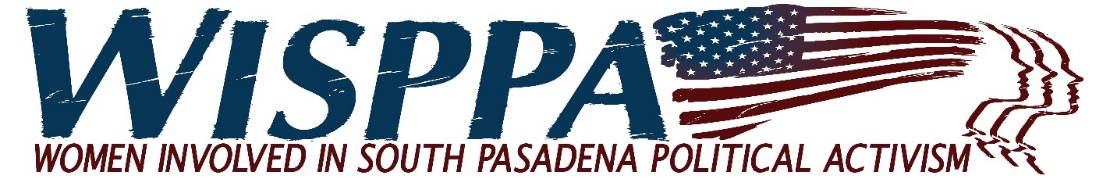 AGENDAOctober 5, 2019 9:00 a.m. Conversation & Refreshments 9:30 a.m. Business Meeting 11:00 AdjournmentMEETING LOCATION:  South Pasadena Senior Center 1102 Oxley StreetCall to Order (9:30)Introduction of New or Prospective Members and Guests (9:30)Approval of Minutes from September 7, 2019 (9:35)Old Business  9:40Board Nominations – Bianca RichardsNew Business Commission Reports (9:45)Open forum discussion (10:15)Membership Comments & Announcements (10:55)Adjournment (11:00)Mark your calendars:  November 2 – Annual Meeting